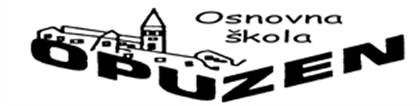 	PLAN IZVANUČIONIČNE NASTAVE 2. B RAZREDANAZIV AKTIVNOSTICILJ  AKTIVNOSTICILJ  AKTIVNOSTINAMJENA AKTIVNOSTINOSITELJINAČIN REALIZACIJEVREMENIKTROŠKOVNIKPROJEKT Šetnja kroz godišnja dobaJesen u zavičajuUočavanje promjena u prirodi i neposrednoj okolini tijekom godišnjih doba i njihov utjecaj na život biljaka, životinja i ljudiUočavanje promjena u prirodi i neposrednoj okolini tijekom godišnjih doba i njihov utjecaj na život biljaka, životinja i ljudiRazvijati sposobnost promatranja, opisivanja, razlikovanja vremenskih prilika i zaključivanjaUčiteljica i učeniciOdlazak u prirodurujan100 kn za papir, boje i ljepiloDani kruha(GOO)uočiti važnost kruhaprepoznati proces nastajanja kruhauočiti važnost kruhaprepoznati proces nastajanja kruhaRazvijati osjećaje zahvalnosti za plodove zemlje, razvijati interes za očuvanje vjerske i narodne tradicijeUčiteljica i učeniciOdlazak u pekarnicu.Integracija sadržaja nastavnih predmeta– HJ, PID, LK, SR, VJfrontalni, skupni i individualni radlistopadPosjet gradskoj knjižnici(GOO)Projekt Obilježavanje dječje nedjeljeZabavno-rekreativna radionica Zajedno smo jači(gradski park)Upoznati se s gradskom knjižnicom te razvijati svijest o važnosti čitanjaUsmjeriti pozornost najšire javnosti prema ostvarivanju prava, potreba i aktivnosti s djecom i za djecu.Upoznati se s gradskom knjižnicom te razvijati svijest o važnosti čitanjaUsmjeriti pozornost najšire javnosti prema ostvarivanju prava, potreba i aktivnosti s djecom i za djecu.razvijati naviku posjećivanja kulturnih ustanovarazvijati odgovorno ponašanje, primjerice posudba, čuvanje i vraćanje knjigaPokušati najmlađima skrenuti pozornost na njihova prava ali i obaveze, pomoći će im da shvate da su važni članovi društvaKnjižničarka i učiteljicaKnjižničarka i učiteljica	papir A3 formata,prozirnica,plakat,aplikacije kulturnih ustanova,BontonPredviđeno je mnoštvo akcija i događanja. Učenici će ponoviti, naučiti, koja su njihova prava, razvijati kritičko mišljenje i kreativan duh, pokazati recitatorske, plesne i glazbene sposobnosti, sudjelovati u različitim igrama. listopadlistopad100 kn za potrošni materijalMK-filmska pričaPosjet kinu-uočiti slijed događaja i lik u filmu-uočiti slijed događaja i lik u filmuPrimati primjerene dječje filmoveUčiteljice     učeniciKino Pobjeda-Metkovićlistopad50 knProjektZaštita od požara(GOO)razlikovati vatru od požaraznati telefonski broj vatrogasne službe razumjeti štetne posljedice šumskog požararazlikovati vatru od požaraznati telefonski broj vatrogasne službe razumjeti štetne posljedice šumskog požaraPoticati učenike na odgovorno ponašanje s vatromČlanovi Vatrogasne postaje Metković, učiteljicaPosjetiti vatrogasnu postaju u MetkovićustudeniPosjet školskoj knjižnici(GOO)Upoznati se s časopisimaUpoznati se s časopisimaPoticati učenike na čitanjeKnjižničarka i učiteljicastudeniPROJEKT Šetnja kroz godišnja dobaTNZimaPromatrati, uočiti i imenovati glavna vremenska obilježja zimiPromatrati, uočiti i imenovati glavna vremenska obilježja zimiRazvijati interes za promatranje prirode i prirodnih pojavaUčiteljicaOdlazak u priroduprosinacZdrava hrana(ZO)Osvijestiti povezanost pravilne prehrane sa zdravljemOsvijestiti povezanost pravilne prehrane sa zdravljemRazvijati svijest o važnosti zdrave i raznolike prehraneUčiteljica i učenici- aplikacije, stari časopisi i reklamni materijali,škare, ljepilo, nastavni listići, plakat, voće ...veljačaZanimanja ljudi u zavičaju(GOO)Upoznati 2-3 najčešća zanimanja ljudi u zavičajuUpoznati 2-3 najčešća zanimanja ljudi u zavičajurazvijati pravilan odnos prema radu i rezultatima radapromicati vrijednosti osobnog truda i zalaganjaRibar, poljodjelac...- alat i pribor za zanimanja tipična u zavičaju,plakat, prozirica, nastavni listić,bilježnicaveljačaMaškare(GOO)Sudjelovatui u maškaramaSudjelovatui u maškaramaNjegovati i čuvati narodne običaje i tradicijuUčenici, učitelji i roditeljiizraditi maškarski kostimveljačaTroškovi kostimaPosjet zdravstvenim ustanovamanabrojiti i imenovati zdravstvene ustanove te zdravstveno osoblje u zdravstvenim ustanovama: liječnik, medicinska sestra, zubar (stomatolog), ljekarniknabrojiti i imenovati zdravstvene ustanove te zdravstveno osoblje u zdravstvenim ustanovama: liječnik, medicinska sestra, zubar (stomatolog), ljekarnikpoticati pristojno ponašanje u zdravstvenim ustanovama i kulturno komuniciranje sa zdravstvenim djelatnicimaDjelatnici zdravstvenih ustanova i učiteljica- udžbenik,radna bilježnica,prozirnica,bilježnica,nastavni listić,plakatožujakPROJEKT Šetnja kroz godišnja dobaTN Proljeće u zavičajuUočavanje promjena u prirodi i neposrednoj okolini tijekom godišnjih doba i njihov utjecaj na život biljaka, životinja i ljudiUočavanje promjena u prirodi i neposrednoj okolini tijekom godišnjih doba i njihov utjecaj na život biljaka, životinja i ljudiRazvijati sposobnost promatranja, opisivanja, razlikovanja vremenskih prilika i zaključivanjaOdlazak u prirodu,voćnjak,...ožujakPosjet poštiUpoznati rad poštanskog uredaUpoznati rad poštanskog uredaKulturno se ponašati u raznim situacijama te na javnim mjestima, strpljivo čekati redUčenici, učitelji , poštanski djelatnicirad u pošti kroz pričuožujakTN Vode u zavičajuUpoznati vode stajaćice – Baćinksa jezeraUpoznati vode stajaćice – Baćinksa jezeraRazvijati ljubav prema prirodi i svijest o potrebi zaštite prirodeUčiteljica, učenici vožnja lađom Baćinskim jezerimatravanj100 kn za prijevozPosjet autobusnom i željezničkom kolodvoru,pomorskoj luci  (PLOČE)- razgledavanje kolodvora i zračne luke,- razgovor s djelatnicima, - provjera stečenog znanja- razgledavanje kolodvora i zračne luke,- razgovor s djelatnicima, - provjera stečenog znanja- utvrditi važnost prometne povezanosti (autobusnog i željezničkog) te luke- posjet utobusnom i željezničkom kolodvoru- razne fotografije prometnih sredstava, plakati, prozirnice ...svibanj100 kn